INFORMACIÓN OPORTUNA SOBRE LA BALANZA COMERCIAL DE MERCANCÍAS DE MÉXICO DURANTE AGOSTO DE 2019La información oportuna de comercio exterior de agosto de 2019 indica un superávit comercial de 775 millones de dólares, saldo que se compara con el déficit de (-)2,584 millones de dólares observado en igual mes de 2018. Así, en los primeros ocho meses del año la balanza comercial presentó un superávit de 2,804 millones de dólares.EXPORTACIONES El valor de las exportaciones de mercancías en el octavo mes del año fue de 40,430 millones de dólares, cifra que se integró por 38,486 millones de dólares de exportaciones no petroleras y por 1,944 millones de dólares de petroleras. Con ello, en el mes de referencia las exportaciones totales mostraron un crecimiento anual de 2.2%, el cual fue resultado neto de una variación de 4.6% en las exportaciones no petroleras y de una caída de (-)29.1% en las petroleras. Al interior de las exportaciones no petroleras, las dirigidas a Estados Unidos avanzaron a una tasa anual de 4.1% y las canalizadas al resto del mundo lo hicieron en 6.8 por ciento.Con cifras ajustadas por estacionalidad, en agosto de 2019 las exportaciones totales de mercancías reportaron un crecimiento mensual de 2.85%, el cual fue resultado neto de un alza de 3.38% en las exportaciones no petroleras y de una reducción de (-)6.37% en las petroleras. IMPORTACIONESEn agosto de este año, el valor de las importaciones de mercancías alcanzó 39,655 millones de dólares, monto que implicó una reducción anual de (-)5.9%; dicha cifra fue reflejo de disminuciones de (-)3.7% en las importaciones no petroleras y de (-)22.6% en las importaciones petroleras. Al considerar las importaciones por tipo de bien, se observaron retrocesos anuales de (-)11.9% en las importaciones de bienes de consumo, de (-)3.7% en las de bienes de uso intermedio y de (-)14% en las de bienes de capital.Con series ajustadas por estacionalidad, las importaciones totales mostraron un avance mensual de 0.10% con datos desestacionalizados, el cual se originó de la combinación de un aumento de 0.18% en las importaciones no petroleras y de un descenso de (-)0.62% en las petroleras. Por tipo de bien, se presentaron incrementos mensuales de 0.11% en las importaciones de bienes de uso intermedio y de 3.85% en las de bienes de capital, mientras que se observó una caída de (-)2.41% en las importaciones de bienes de consumo.Balanza comercial de mercancías de México Nota:	Debido al redondeo, las sumas de los parciales pueden no coincidir con los totales.                *	   Cifras oportunas.                S.S.         Sin Significado.	Se anexa Nota TécnicaPara consultas de medios y periodistas, contactar a: comunicacionsocial@inegi.org.mx o llamar al teléfono (55) 52-78-10-00, exts. 1134, 1260 y 1241.Dirección de Atención a Medios / Dirección General Adjunta de Comunicación 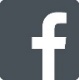 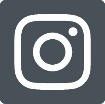 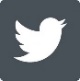 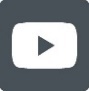 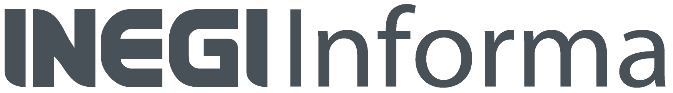 NOTA TÉCNICAINFORMACIÓN OPORTUNA SOBRE LA BALANZA COMERCIAL DE MERCANCÍAS DE MÉXICO DURANTE AGOSTO DE 2019CIFRAS ORIGINALESSaldo de la Balanza Comercial de Mercancías La información oportuna de comercio exterior de agosto de 2019 indica un superávit comercial de 775 millones de dólares; dicho saldo se compara con el déficit de (-)1,117 millones de dólares reportado en julio. El cambio en el saldo comercial entre julio y agosto fue resultado neto de un incremento en el superávit de la balanza de productos no petroleros, que pasó de 729 millones de dólares en julio a 2,665 millones de dólares en agosto, y de un mayor déficit de la balanza de productos petroleros, que pasó de (-)1,846 millones de dólares a (-)1,890 millones de dólares.En los primeros ocho meses de 2019, la balanza comercial presentó un superávit de 2,804 millones de dólares.Balanza comercial de mercancías de México(Millones de dólares) * Cifras oportunas.En agosto de 2019, el valor de las exportaciones petroleras fue de 1,944 millones de dólares. Este monto se integró por 1,689 millones de dólares de ventas de petróleo crudo y por 255 millones de dólares de exportaciones de otros productos petroleros. En ese mes, el precio promedio de la mezcla mexicana de crudo de exportación se situó en 50.37 dólares por barril, cifra menor en 8.24 dólares respecto a la del mes previo y en 13.79 dólares en comparación con la de agosto de 2018. En cuanto al volumen de crudo exportado, éste se ubicó en el mes de referencia en 1.082 millones de barriles diarios, nivel superior al de 1.079 millones de barriles diarios de julio, aunque inferior al de 1.181 millones de barriles diarios de agosto de 2018.Exportaciones Totales de MercancíasEn el octavo mes del año en curso, el valor de las exportaciones de mercancías sumó 40,430 millones de dólares, monto mayor en 2.2% al del mismo mes de 2018. Dicha tasa se originó de la combinación de un crecimiento de 4.6% en las exportaciones no petroleras y de una disminución de (-)29.1% en las petroleras. Al interior de las exportaciones no petroleras, las dirigidas a Estados Unidos avanzaron 4.1% a tasa anual y las canalizadas al resto del mundo lo hicieron en 6.8 por ciento.Exportaciones no petroleras a distintos mercados    * Cifras oportunas.Exportaciones por Tipo de MercancíaLas exportaciones de productos manufacturados en agosto de 2019 alcanzaron 36,577 millones de dólares, lo que representó un alza de 3.7% a tasa anual. Los aumentos más importantes se observaron en las exportaciones de productos automotrices (9.7%), de productos de la minerometalurgia (7.2%), de alimentos, bebidas y tabaco (5.5%), de equipo profesional y científico (3.2%) y de maquinaria y equipo especial para industrias diversas (2.9%). A su vez, el incremento anual en las exportaciones de productos automotrices se derivó de crecimientos de 8.4% en las ventas canalizadas a Estados Unidos y de 16.6% en las dirigidas a otros mercados.El valor de las exportaciones agropecuarias y pesqueras en el octavo mes del año en curso sumó 1,392 millones de dólares, monto que implicó una variación de 35.6% a tasa anual. Los avances más importantes se registraron en las exportaciones de legumbres y hortalizas frescas (160.5%), de aguacate (66%), de cebollas y ajos (33.6%), de pimiento (27.4%) y de mango (10.8%). En contraste, los retrocesos anuales más significativos se presentaron en las exportaciones de ganado vacuno (-30.4%) y de frutas y frutos comestibles (-16.3%). En cuanto a las exportaciones extractivas, éstas se ubicaron en 517 millones de dólares en el mes de referencia con una tasa anual de 1.4 por ciento.En el periodo enero-agosto de 2019, el valor de las exportaciones totales fue de 307,004 millones de dólares, lo que significó un ascenso anual de 3.9%; dicha tasa fue resultado de la combinación de un incremento de 5.2% en las exportaciones no petroleras y de un descenso de (-)12.7% en las petroleras.Estructura de las ExportacionesLa estructura del valor de las exportaciones de mercancías durante los primeros ocho meses de 2019 fue la siguiente: bienes manufacturados 88.7%, productos petroleros 5.9%, bienes agropecuarios 4.1% y productos extractivos no petroleros 1.3 por ciento.Importaciones Totales de MercancíasEl valor de las importaciones de mercancías en agosto de este año se ubicó en 39,655 millones de dólares, lo que representó un descenso anual de (-)5.9 por ciento. En el periodo enero-agosto del año en curso, el valor de las importaciones totales alcanzó 304,201 millones de dólares, monto menor en (-)0.4% al observado en igual lapso de 2018. A su interior, las importaciones petroleras disminuyeron (-)8.4% a tasa anual, en tanto que las no petroleras avanzaron 0.7 por ciento.Importaciones por Tipo de BienLas importaciones de bienes de consumo sumaron 5,266 millones de dólares, cifra que se tradujo en una reducción anual de (-)11.9%; dicha tasa fue resultado de caídas de (-)5.9% en las importaciones de bienes de consumo no petroleros y de (-)24.5% en las de bienes de consumo petroleros (gasolina y gas butano y propano). Por su parte, en agosto de 2019 se importaron bienes de uso intermedio por un valor de 30,787 millones de dólares, nivel inferior en (-)3.7% al reportado en agosto de 2018. A su vez, este retroceso anual se originó de descensos de (-)1.8% en las importaciones de bienes de uso intermedio no petroleros y de (-)21.4% en las de productos de uso intermedio petroleros. En lo que corresponde a las importaciones de bienes de capital, en el mes de referencia éstas alcanzaron 3,603 millones de dólares, lo cual implicó una baja anual de (-)14 por ciento. Estructura de las ImportacionesLa estructura del valor de las importaciones durante los primeros ocho meses de este año fue la siguiente: bienes de uso intermedio 77.9%, bienes de consumo 13% y bienes de capital 9.1 por ciento.CIFRAS AJUSTADAS POR ESTACIONALIDADCon cifras desestacionalizadas, en agosto de 2019 la balanza comercial registró un superávit de 1,690 millones de dólares, mientras que en julio el superávit fue de 613 millones de dólares. La ampliación del saldo comercial ajustado por estacionalidad entre julio y agosto fue resultado neto de un aumento en el superávit de la balanza de productos no petroleros, que pasó de 2,367 millones de dólares en julio a 3,555 millones de dólares en agosto, y de un mayor déficit de la balanza de productos petroleros, que pasó de (-)1,755 millones de dólares a (-)1,865 millones de dólares en esa misma comparación.Saldo de la Balanza Comercial de Mercancías de MéxicoSerie desestacionalizadaMillones de dólares* Cifras oportunas.En el mes que se reporta, las exportaciones totales desestacionalizadas observaron un crecimiento mensual de 2.85%, el cual se originó de la combinación de un avance de 3.38% en las exportaciones no petroleras y de una reducción de (-)6.37% en las petroleras. Al interior de las exportaciones no petroleras, las manufactureras presentaron un alza mensual de 3.09 por ciento. A su vez, dicha tasa fue reflejo de incrementos de 3.14% en las exportaciones automotrices y de 3.06% en las manufactureras no automotrices.Exportaciones de Mercancías Series desestacionalizadas y de tendencia-cicloMillones de dólaresEn agosto de 2019, las importaciones totales de mercancías mostraron un crecimiento mensual desestacionalizado de 0.10%; esta cifra fue resultado neto de un avance de 0.18% en las importaciones no petroleras y de una caída de (-)0.62% en las petroleras. Por tipo de bien, se observaron aumentos mensuales de 0.11% en las importaciones de bienes de uso intermedio (alza de 0.19% en las de bienes de uso intermedio no petroleros) y de 3.85% en las de bienes de capital, mientras que se reportó un retroceso de (-)2.41% en las de bienes de consumo (descenso de (-)3.20% en las importaciones de bienes de consumo no petroleros).Importaciones de MercancíasSeries desestacionalizadas y de tendencia-cicloMillones de dólaresLa información oportuna de comercio exterior que se presenta en este documento es elaborada por el SAT, SE, Banco de México, INEGI. Balanza Comercial de Mercancías de México. SNIEG. Información de Interés Nacional.ConceptoAgosto*Agosto*Enero-Agosto*Enero-Agosto*ConceptoMillones de DólaresVariación % AnualMillones de DólaresVariación % AnualExportaciones Totales40,430.1    2.2   307,004.1     3.9Petroleras  1,943.8(-)  29.1     18,065.1(-)  12.7No petroleras38,486.4   4.6   288,939.0   5.2Agropecuarias1,392.0  35.6     12,473.1   9.5Extractivas517.4    1.4       4,088.5(-)    5.4Manufactureras36,577.0    3.7   272,377.4    5.1Automotrices13,786.09.7     98,826.5   7.5No automotrices22,791.0   0.4   173,550.9    3.9Importaciones Totales 39,655.1(-)    5.9   304,200.6(-)    0.4 Petroleras3,833.7(-)  22.6	   32,386.7 (-)    8.4No petroleras35,821.4(-)    3.7	 271,813.9          0.7Bienes de consumo5,265.6(-)  11.9		   39,676.4 (-)    3.6Petroleras1,436.3(-)  24.5		   11,731.5 (-)    9.4No petroleras3,829.3(-)    5.9	   27,944.9 (-)    1.0Bienes intermedios30,786.9(-)    3.7   236,987.2        1.2Petroleras2,397.4(-)  21.4     20,655.3(-)    7.9No petroleras28,389.5(-)    1.8   216,331.9    2.2Bienes de capital3,602.6(-)  14.0		   27,537.0(-)    8.4Saldo de la Balanza Comercial  775.0S.S.       2,803.5S.S.Concepto201720182019201920192019Concepto20172018JunJulAgo*Ene-Ago*Exportaciones Totales409,433450,68537,94939,30140,430307,004Petroleras23,72530,6011,9982,2401,94418,065No Petroleras385,707420,08335,95137,06138,486288,939Importaciones Totales420,395464,30235,38840,41739,655304,201Petroleras42,01053,7623,8304,0863,83432,387No Petroleras378,384410,54131,55936,33235,821271,814Balanza Comercial Total(-)  10,962(-) 13,6182,561(-)   1,1177752,804Petrolera(-)  18,285(-) 23,160(-)    1,832 (-)   1,846 (-)   1,890(-)  14,322No Petrolera       7,3239,5434,3937292,66517,125ConceptoEstructura % Ene-Ago 2019*Variación porcentual anualVariación porcentual anualVariación porcentual anualVariación porcentual anualVariación porcentual anualConceptoEstructura % Ene-Ago 2019*20182019201920192019ConceptoEstructura % Ene-Ago 2019*2018JunJulAgo*Ene-Ago*Total100.008.92.88.64.65.2Estados Unidos81.958.44.110.64.16.6Automotriz28.5010.56.516.08.410.3Otras53.457.42.88.01.84.7Resto del Mundo18.0511.0(-)  2.5(-)  0.36.8(-)   1.0Automotriz5.7021.1(-)  4.7(-)  3.516.6(-)   4.7Otras12.356.7(-)  1.41.12.60.9*  Cifras oportunas. * Cifras oportunas.